DECLARATORIA DE INEXISTENCIAEl  Paisnal  01 de Febrero de 2022Público en general Presente.Por este medio , la Alcaldía Municipal de la ciudad de El Paisnal  , hace del conocimiento general  en cumplimiento del artículo  10 numeral  11 de la Ley de Acceso  a la Información Pública  que al mes de Enero  de 2022 no existe   ningún viaje internacional de algún concejal , alcaldesa o sindica.  que lo hayan realizado. Por lo tanto no se puede  ser publicada  y para los efectos  pertinentes  se extiende  la  presente.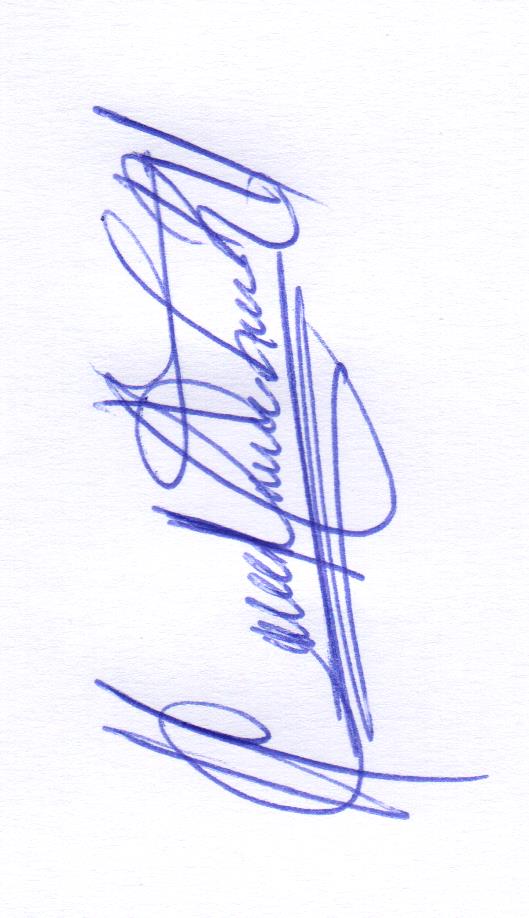 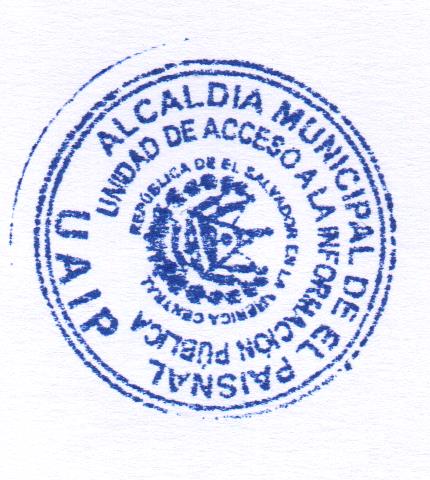 Licda. Clelia Mairena Leiva de Villatoro 
Oficial de Información 